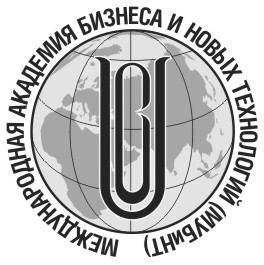 ЗАЯВЛЕНИЕ О ВЫБОРЕ ТЕМЫ  КУРСОВОЙ РАБОТЫЗаведующему Кафедры Экономики и учетно-аналитической деятельности                                                            (название кафедры)                                                       Л.А.Леженинойот обучающегося 3 курса, группы 18-ЭБ421Челноковой Юлии Сергеевны(Ф.И.О. обучающегося)_____8-910-817-34-07        _______(контактный телефон обучающегося)Прошу закрепить за мной тему курсовой работы: Особенности купли и продажи ценных бумагПо дисциплине : финансыНаучный руководитель: Брызгалина С.В.Подпись обучающегося ____________________«20 »  октября   2020 г.СОГЛАСОВАНО:Зав. Кафедры Э и УАД_____Л.А.Леженина  «___» _____________ 20 _г.